.Der Tanz beginnt nach 16 TaktschlägenDorothy Steps R & L, Rock Foward R & Rock Forward LBack Drag, Hold & Step L, Hold & Step, Cross, Back, SideRestart:  in der 3. Runde - Richtung 6 Uhr - RF langsam an LF heranziehen und dann mit dem Refrain von vorn beginnenShuffle Across, ¼ Turn L/Shuffle Back, Touch Behind, Unwind ½ L, Rock SideSailor Step, Sailor Step Turning ¼ L, Heel & ⅛ Turn L/Touch & 2xTag/Brücke: nach Ende der 6. Runde - 9 UhrHold 4 (hip rolls)Wiederholung bis zum EndeContact: countrylinedancer@gmx.deRappelle-Moi (de)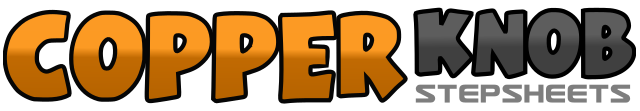 .......Count:32Wand:4Ebene:Low Intermediate.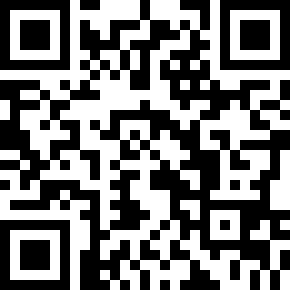 Choreograf/in:Silvia Schill (DE) - Juli 2016Silvia Schill (DE) - Juli 2016Silvia Schill (DE) - Juli 2016Silvia Schill (DE) - Juli 2016Silvia Schill (DE) - Juli 2016.Musik:Si jamais j'oublie - ZAZSi jamais j'oublie - ZAZSi jamais j'oublie - ZAZSi jamais j'oublie - ZAZSi jamais j'oublie - ZAZ........1-2&Schritt nach schräg rechts vorn mit rechts - LF hinter rechten einkreuzen und Schritt nach schräg rechts vorn mit rechts3-4&Schritt nach schräg links vorn mit links - RF hinter linken einkreuzen und Schritt nach schräg links vorn mit links5-6Schritt nach vorn mit rechts, LF etwas anheben - Gewicht zurück auf den LF&7-8RF an LF heransetzen und Schritt nach vorn mit links, RF etwas anheben - Gewicht zurück auf den RF1-2&Großen Schritt nach hinten mit links - halten - RF an LF heranziehen3-4Schritt nach vorn mit links - halten&5-6RF an LF heransetzen, Schritt nach vorn mit links, RF über LF kreuzen7-8Schritt nach hinten mit links, RF nach rechts setzen1&2LF weit über rechten kreuzen - RF etwas an linken heranziehen und LF weit über rechten kreuzen3&4¼ Drehung links herum und Schritt nach hinten mit rechts (9 Uhr) - LF an rechten heransetzen und Schritt nach hinten mit rechts5-6Linke Fußspitze hinter RF auftippen - ½ Drehung links herum auf beiden Ballen, Gewicht am Ende links (3 Uhr)7-8Schritt nach rechts mit rechts, LF etwas anheben - Gewicht zurück auf den LF1&2RF hinter linken kreuzen - Schritt nach links mit links und Gewicht zurück auf den RF3&4¼ Drehung links herum und LF hinter rechten kreuzen (12 Uhr) - Schritt nach rechts mit rechts und Gewicht zurück auf den LF5&Rechte Hacke vorn auftippen und RF an linken heransetzen6&⅛ Drehung links herum, linke Fußspitze neben RF auftippen und LF an rechten heransetzen (10:30)7&8&Wie 5&6& (9 Uhr)1-44 Taktschläge halten oder Hip Rolls